      РЕШЕНИЕ	         КАРАР  № 101                                            с. Большой Шурняк	                        от 15.12.2017 г.О внесении изменений в решение Совета Большешурнякскогосельского поселения Елабужского муниципального района от 16.12.2016 года № 52 «О бюджете Большешурнякского сельского поселения Елабужского муниципального района Республики Татарстан на 2017 год и на плановый период 2018 и 2019 годов»      В соответствии с Положением «О бюджетном процессе в Большешурнякском сельском поселении Елабужского муниципального района» и руководствуясь статьей 9 Бюджетного кодекса Российской Федерации, Совет Большешурнякского сельского поселенияРЕШИЛ:Внести в Решение Совета Большешурнякского сельского поселения от 16 декабря 2017 года №52 «О бюджете Большешурнякского сельского поселения на 2017 год и на плановый период 2018 и 2019 годов» следующие изменения:в статье 1:в части 1в пункте 1 цифры «2 387,8» заменить цифрами «2 679,8»;в пункте 2 цифры «2 473,2» заменить цифрами «2 844,3»;в пункте 3 цифры «85,4» заменить цифрами «164,5»;в части 3приложение 1 «Источники финансирования дефицита бюджета Большешурнякского сельского поселения Елабужского муниципального района Республики Татарстан на 2017 год» изложить в новой редакции;в статье 3приложение 2 «Прогнозируемые объемы доходов бюджета Большешурнякского сельского поселения на 2017 год и на плановый период 2018 и 2019 годов» изложить в новой редакции;в статье 5:в части 1приложение 5 «Ведомственная структура расходов бюджета Поселения на 2017 год» изложить в новой редакции;в части 2приложение 6 «Распределение бюджетных ассигнований бюджета Поселения по разделам, подразделам, целевым статьям (муниципальным программам и непрограммным направлениям деятельности), группам видов расходов классификации расходов бюджетов на 2017 год» изложить в новой редакции; в части 3приложение 7 «Распределение бюджетных ассигнований бюджета Поселения по целевым статьям (муниципальным программам и непрограммным направлениям деятельности), группам видов расходов, разделам, подразделам классификации расходов бюджетов на 2017 год» изложить в новой редакции; Данное решение подлежит официальному опубликованию в средствах массовой информации.Председатель	    				                                        Н.И. МельниковПояснительная записка к проекту решения Совета Большешурнякского сельского поселения  «О внесении изменений в Решение Совета Большешурнякского сельского поселения  от 16 декабря 2016 года №52 «О бюджете Большешурнякского сельского поселения на 2017 год и на плановый период 2018 и 2019 годов»В соответствии с Положением «О бюджетном процессе в Большешурнякском сельском поселении Елабужского муниципального района» и руководствуясь статьями 83 и 86 Бюджетного кодекса Российской Федерации, вносятся изменения в Решение Совета Большешурнякского сельского поселения  от 16 декабря 2016 года №52 «О бюджете Большешурнякского сельского поселения на 2017 год и на плановый период 2018 и 2019 годов».Характеристика вносимых изменений в доходную часть бюджета Поселения:Увеличится доходная часть бюджета Большешурнякского сельского поселения на общую сумму 292,0 тыс. рублей, из них:за счет корректировки плана в разрезе видов налоговых и неналоговых доходов без изменения общего объема по собственным доходам;за счет безвозмездных поступлений из Бюджета района в виде иных межбюджетных трансфертов на доплату к пенсии на сумму 292,0 тыс. рублей.Таким образом, доходная часть бюджета Поселения изменится и составит 2 679,8 тыс. рублей.Характеристика вносимых изменений в расходную часть бюджета Поселения  по разделам:  по разделу «Общегосударственные вопросы»:по подразделу «Функционирование высшего должностного лица» по целевой статье «Глава муниципального образования» увеличатся бюджетные ассигнования за счет перемещения средств на оплату труда на сумму 11,9 тыс. рублей;по подразделу «Функционирование Правительства Российской Федерации»: по виду расходов «Расходы на выплаты персоналу»:увеличатся бюджетные ассигнования за счет перемещения средств на оплату командировочных расходов на сумму 1,4 тыс. рублей; уменьшится план по расходам на сумму 11,9 тыс. рублей;по виду расходов «Закупка товаров, работ и услуг» увеличится план по расходам на общую сумму 10,6 тыс. рублей: за счет перемещения бюджетных средств на общую сумму 4,8 тыс. рублей (услуги связи – 0,8 тыс. рублей, приобретение канцтоваров – 4,0 тыс. рублей);за счет переходящих остатков денежных средств на начало года на приобретение набора автомобилиста на сумму 5,8 тыс. рублей;уменьшится план по расходам на сумму 10,9 тыс. рублей;по виду расходов «Иные бюджетные ассигнования» уменьшится план по расходам на сумму 0,3 тыс. рублей;по разделу «Национальная экономика»:по подразделу «Другие вопросы в области национальной экономики» уточнится план по расходам за счет дополнительно полученных доходов на межевание кладбищ на сумму 40,5 тыс. рублей;по разделу «Жилищно-коммунальное хозяйство»:по подразделу «Коммунальное хозяйство» уточнится план по расходам за счет переходящих остатков денежных средств на начало года на приобретение погружного насоса на сумму 32,8 тыс. рублей;по подразделу «Благоустройство» по целевой статье «Уличное освещение» увеличатся бюджетные ассигнования за счет перемещения бюджетных средств на приобретение электротоваров на сумму 5,0 тыс. рублей;по разделу «Социальная политика» уточнится план по расходам за счет межбюджетных трансфертов из бюджета района на доплату к пенсии на сумму 292,0 тыс. рублей.По рекомендации министерства финансов производится корректировка КБК. По целевой статье «Содержание кладбищ» корректируем план по расходам в сторону уменьшения и по подразделу «Дорожное хозяйство» увеличиваем бюджетные средства на сумму 243,5 тыс. рублей.Таким образом, расходная часть бюджета Поселения составит 2 844,3 тыс. рублей.В соответствии  с внесенными изменениями скорректированы отдельные статьи и приложения к Решению о бюджете Поселения на 2017 год:в самом Решении: в статье 1, в части 1, в пунктах 1, 2, 3 – в основных характеристиках бюджета Поселения приведены уточненные суммы по объемам доходов, расходов и дефицита бюджета;в приложении 1 – «Источники финансирования дефицита бюджета Большешурнякского сельского поселения на 2017 год» изложены в новой редакции;в приложении 2 – «Прогнозируемые объемы доходов бюджета Большешурнякского сельского поселения на 2017 год» изложены в новой редакции;в приложении 5 – «Ведомственная структура расходов бюджета Поселения на 2017 год» изложена в новой редакции;в приложении 6 – «Распределение бюджетных ассигнований бюджета Поселения по разделам, подразделам, целевым статьям, (муниципальным программам Поселения и непрограммным направлениям деятельности), группам видов расходов классификации расходов бюджетов на 2017 год» изложено в новой редакции;в приложении 7 – «Распределение бюджетных ассигнований бюджета Поселения по целевым статьям (муниципальным программам и непрограммным направлениям деятельности), группам видов расходов, разделам, подразделам классификации расходов бюджетов на 2017 год» изложено в новой редакции;С учетом внесенных изменений объем доходной части бюджета Поселения на 2017 год изменится и составит 2 679,8 тыс. рублей, объем расходной части составит 2 844,3 тыс. рублей, с дефицитом  бюджета в сумме 164,5 тыс. рублей (за счет направления переходящих остатков денежных средств на начало года на дополнительные расходы), что не превышает ограничений, установленных статьей 92.1 Бюджетного Кодекса РФ.Председатель						Н.И. МельниковСОВЕТ БОЛЬШЕШУРНЯКСКОГОСЕЛЬСКОГО ПОСЕЛЕНИЯ ЕЛАБУЖСКОГО МУНИЦИПАЛЬНОГОРАЙОНАРЕСПУБЛИКИ ТАТАРСТАН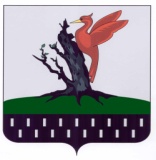 ТАТАРСТАН РЕСПУБЛИКАСЫАЛАБУГА  МУНИЦИПАЛЬ РАЙОНЫ  ОЛЫ ШУРНЯК АВЫЛ ЖИРЛЕГЕ  СОВЕТЫ                                         Приложение 1                                        Приложение 1                                        Приложение 1                                        Приложение 1                                        к решению Совета Большешурнякского                                        сельского поселения                                        к решению Совета Большешурнякского                                        сельского поселения                                        к решению Совета Большешурнякского                                        сельского поселения                                        к решению Совета Большешурнякского                                        сельского поселения                                        от 15.12.2017г. № 101                                                  от 15.12.2017г. № 101                                                  от 15.12.2017г. № 101                                                  от 15.12.2017г. № 101          Таблица 1ИСТОЧНИКИ
финансирования дефицита бюджета 
Большешурнякского  сельского поселения на 2017 годИСТОЧНИКИ
финансирования дефицита бюджета 
Большешурнякского  сельского поселения на 2017 годИСТОЧНИКИ
финансирования дефицита бюджета 
Большешурнякского  сельского поселения на 2017 годИСТОЧНИКИ
финансирования дефицита бюджета 
Большешурнякского  сельского поселения на 2017 годИСТОЧНИКИ
финансирования дефицита бюджета 
Большешурнякского  сельского поселения на 2017 год(тыс. рублей)Код показателяКод показателяНаименование показателяСуммаСуммаКод показателяКод показателяНаименование показателяДействующая редакцияПредлагаемая редакция01 00 00 00 00 0000 00001 00 00 00 00 0000 000ИСТОЧНИКИ ВНУТРЕННЕГО ФИНАНСИРОВАНИЯ ДЕФИЦИТА БЮДЖЕТА85,4164,501 05 00 00 00 0000 00001 05 00 00 00 0000 000Изменение остатков средств на счетах по учету средств бюджета85,4164,5 01 05 00 00 00 0000 500 01 05 00 00 00 0000 500Увеличение остатков средств бюджета-2 387,8-2 679,8 01 05 02 00 00 0000 500 01 05 02 00 00 0000 500Увеличение прочих остатков бюджета -2 387,8-2 679,8 01 05 02 01 00 0000 510 01 05 02 01 00 0000 510Увеличение прочих остатков денежных средств бюджета -2 387,8-2 679,801 05 02 01 10 0000 51001 05 02 01 10 0000 510Увеличение прочих остатков денежных средств бюджета сельского поселения-2 387,8-2 679,801 05 00 00 00 0000 60001 05 00 00 00 0000 600Уменьшение остатков средств бюджета2 473,22 844,301 05 02 00 00 0000 60001 05 02 00 00 0000 600Уменьшение прочих остатков средств бюджета2 473,22 844,301 05 02 01 00 0000 61001 05 02 01 00 0000 610Уменьшение прочих остатков денежных средств бюджета2 473,22 844,301 05 02 01 10 0000 61001 05 02 01 10 0000 610Уменьшение прочих остатков денежных средств бюджета сельского поселения2 473,22 844,3Приложение 22к решению Совета Большешурнякского сельского поселенияБольшешурнякского сельского поселенияБольшешурнякского сельского поселенияБольшешурнякского сельского поселенияот 15.12.2017г. № 101от 15.12.2017г. № 101от 15.12.2017г. № 101Таблица 1Прогнозируемые объемы доходов      Прогнозируемые объемы доходов      Прогнозируемые объемы доходов      Прогнозируемые объемы доходов      Прогнозируемые объемы доходов      Прогнозируемые объемы доходов      бюджета Большешурнякского сельского поселения на 2017 годбюджета Большешурнякского сельского поселения на 2017 годбюджета Большешурнякского сельского поселения на 2017 годбюджета Большешурнякского сельского поселения на 2017 годбюджета Большешурнякского сельского поселения на 2017 годбюджета Большешурнякского сельского поселения на 2017 год(тыс. рублей)НаименованиеКод доходаКод доходаКод доходаСуммаСуммаНаименованиеКод доходаКод доходаКод доходаДействующая редакцияПредлагаемая редакцияНалоговые и неналоговые доходы 1 00 00000 00 0000 000 1 00 00000 00 0000 000 1 00 00000 00 0000 000416,7416,7Налоги на прибыль, доходы 1 01 00000 00 0000 000 1 01 00000 00 0000 000 1 01 00000 00 0000 00058,051,0Налог на доходы физических лиц 1 01 02000 01 0000 110 1 01 02000 01 0000 110 1 01 02000 01 0000 11058,051,0Налоги на имущество 1 06 00000 00 0000 000 1 06 00000 00 0000 000 1 06 00000 00 0000 000307,0310,0Налог на имущество физических лиц 1 06 01000 00 0000 110 1 06 01000 00 0000 110 1 06 01000 00 0000 11022,022,0Земельный налог 1 06 06000 00 0000 110 1 06 06000 00 0000 110 1 06 06000 00 0000 110285,0288,0Государственная пошлина 1 08 00000 00 0000 000 1 08 00000 00 0000 000 1 08 00000 00 0000 0003,03,0Государственная пошлина за совершение нотариальных действий должностными лицами органов местного самоуправления, уполномоченными в соответствии с законодательными актами РФ на совершение нотариальных действий 1 08 04020 01 0000 110 1 08 04020 01 0000 110 1 08 04020 01 0000 1103,03,0Доходы от использования имущества, находящегося в государственной и муниципальной собственности 1 11 00000 00 0000 000 1 11 00000 00 0000 000 1 11 00000 00 0000 0000,00,0Доходы, получаемые в виде арендной платы за земельные участки, государственная собственность на которые не разграничена и которые расположены в границах поселений, а также средства от продажи права на заключение договоров аренды указанных земельных участков 1 11 05013 10 0000 120 1 11 05013 10 0000 120 1 11 05013 10 0000 1200,00,0Доходы от оказания платных услуг (работ) и компенсации затрат государства 1 13 00000 00 0000 000 1 13 00000 00 0000 000 1 13 00000 00 0000 0000,04,0Прочие доходы от оказания платных услуг (работ) получателями средств бюджетов сельских поселений1 13 01995 10 0000 1301 13 01995 10 0000 1301 13 01995 10 0000 1300,04,0Доходы от продажи материальных и нематериальных активов 1 14 00000 00 0000 000 1 14 00000 00 0000 000 1 14 00000 00 0000 0000,00,0Доходы от продажи земельных участков, государственная собственность на которые не разграничена и которые расположены в границах поселений114 06013 10 0000 430  114 06013 10 0000 430  114 06013 10 0000 430  0,00,0Прочие неналоговые доходы 1 17 00000 00 0000 000 1 17 00000 00 0000 000 1 17 00000 00 0000 00048,748,7Средства самообложения граждан, зачисляемые в бюджеты сельских поселений1 17 14030 10 0000 1801 17 14030 10 0000 1801 17 14030 10 0000 18048,748,7Безвозмездные поступления2 00 00000 00 0000 0002 00 00000 00 0000 0002 00 00000 00 0000 0001 971,12 263,1Безвозмездные поступления от других бюджетов бюджетной системы Российской Федерации2 02 00000 00 0000 0002 02 00000 00 0000 0002 02 00000 00 0000 0001 971,12 263,1Дотации бюджетам бюджетной системы Российской Федерации2 02 10000 00 0000 1512 02 10000 00 0000 1512 02 10000 00 0000 1511 241,01 241,0Дотации бюджетам сельских поселений на выравнивание бюджетной обеспеченности2 02 15001 10 0000 1512 02 15001 10 0000 1512 02 15001 10 0000 1511 241,01 241,0Субвенции бюджетам бюджетной системы Российской Федерации2 02 30000 00 0000 1512 02 30000 00 0000 1512 02 30000 00 0000 15177,777,7Субвенции бюджетам сельских поселений на осуществление первичного воинского учета на территориях, где отсутствуют военные комиссариаты2 02 35118 10 0000 1512 02 35118 10 0000 1512 02 35118 10 0000 15174,474,4Субвенции бюджетам сельских поселений на государственную регистрацию актов гражданского состояния2 02 35930 10 0000 1512 02 35930 10 0000 1512 02 35930 10 0000 1513,33,3Иные межбюджетные трансферты2 02 40000 00 0000 1512 02 40000 00 0000 1512 02 40000 00 0000 151652,4944,4Межбюджетные трансферты, передаваемые бюджетам сельских поселений для компенсации дополнительных расходов, возникших в результате решений, принятых органами власти другого уровня2 02 45160 10 0000 1512 02 45160 10 0000 1512 02 45160 10 0000 151652,4944,4Всего доходов2 387,82 679,8Приложение 5Приложение 5Приложение 5к решению Совета к решению Совета к решению Совета к решению Совета к решению Совета к решению Совета Большешурнякского сельского поселенияБольшешурнякского сельского поселенияБольшешурнякского сельского поселенияБольшешурнякского сельского поселенияБольшешурнякского сельского поселенияБольшешурнякского сельского поселенияБольшешурнякского сельского поселенияБольшешурнякского сельского поселенияБольшешурнякского сельского поселенияБольшешурнякского сельского поселенияБольшешурнякского сельского поселенияБольшешурнякского сельского поселенияот 15.12.2017г. № 101от 15.12.2017г. № 101от 15.12.2017г. № 101от 15.12.2017г. № 101от 15.12.2017г. № 101от 15.12.2017г. № 101от 15.12.2017г. № 101от 15.12.2017г. № 101от 15.12.2017г. № 101от 15.12.2017г. № 101Таблица 1Таблица 1Таблица 1Таблица 1Ведомственная структура расходов Ведомственная структура расходов Ведомственная структура расходов Ведомственная структура расходов Ведомственная структура расходов Ведомственная структура расходов Ведомственная структура расходов Ведомственная структура расходов Ведомственная структура расходов Ведомственная структура расходов Ведомственная структура расходов Ведомственная структура расходов Ведомственная структура расходов Ведомственная структура расходов Ведомственная структура расходов Ведомственная структура расходов Ведомственная структура расходов  бюджета Большешурнякского сельского поселения бюджета Большешурнякского сельского поселения бюджета Большешурнякского сельского поселения бюджета Большешурнякского сельского поселения бюджета Большешурнякского сельского поселения бюджета Большешурнякского сельского поселения бюджета Большешурнякского сельского поселения бюджета Большешурнякского сельского поселения бюджета Большешурнякского сельского поселения бюджета Большешурнякского сельского поселения бюджета Большешурнякского сельского поселения бюджета Большешурнякского сельского поселения бюджета Большешурнякского сельского поселения бюджета Большешурнякского сельского поселения бюджета Большешурнякского сельского поселения бюджета Большешурнякского сельского поселения бюджета Большешурнякского сельского поселенияна 2017 год на 2017 год на 2017 год на 2017 год на 2017 год на 2017 год на 2017 год на 2017 год на 2017 год на 2017 год на 2017 год на 2017 год на 2017 год на 2017 год на 2017 год на 2017 год на 2017 год (тыс.рублей)(тыс.рублей)(тыс.рублей)(тыс.рублей)НаименованиеНаименованиеВед-воВед-воРзРзПРПРЦСРЦСРЦСРВРСуммаСуммаСуммаСуммаСуммаНаименованиеНаименованиеВед-воВед-воРзРзПРПРЦСРЦСРЦСРВРДействующая редакцияДействующая редакцияДействующая редакцияПредлагаемая редакцияПредлагаемая редакцияСовет Большешурнякского селького поселения Елабужского муниципального района Республики ТатарстанСовет Большешурнякского селького поселения Елабужского муниципального района Республики Татарстан849849631,1631,1631,1643,0643,0ОБЩЕГОСУДАРСТВЕННЫЕ ВОПРОСЫОБЩЕГОСУДАРСТВЕННЫЕ ВОПРОСЫ8498490101631,1631,1631,1643,0643,0Функционирование высшего должностного лица субъекта Российской Федерации и муниципального образования Функционирование высшего должностного лица субъекта Российской Федерации и муниципального образования 84984901010202631,1631,1631,1643,0643,0Непрограммные направления расходовНепрограммные направления расходов8498490101020299 0 00 0000 099 0 00 0000 099 0 00 0000 0631,1631,1631,1643,0643,0Глава муниципального образованияГлава муниципального образования8498490101020299 0 00 0203 099 0 00 0203 099 0 00 0203 0631,1631,1631,1643,0643,0Расходы на выплаты персоналу в целях обес-печения выполнения функций государствен-ными (муниципальными) органами, казенными учреждениями, органами управления государ-ственными внебюджетными фондами Расходы на выплаты персоналу в целях обес-печения выполнения функций государствен-ными (муниципальными) органами, казенными учреждениями, органами управления государ-ственными внебюджетными фондами 8498490101020299 0 00 0203 099 0 00 0203 099 0 00 0203 0100631,1631,1631,1643,0643,0Исполнительный комитет Большешурнякского селького поселения Елабужского муниципального района Республики ТатарстанИсполнительный комитет Большешурнякского селького поселения Елабужского муниципального района Республики Татарстан8638631 842,11 842,11 842,12 201,32 201,3ОБЩЕГОСУДАРСТВЕННЫЕ ВОПРОСЫОБЩЕГОСУДАРСТВЕННЫЕ ВОПРОСЫ8638630101893,7893,7893,7882,6882,6Функционирование Правительства Российской Федерации, высших исполнительных органов государственной власти субъектов Российской Федерации, местных администрацийФункционирование Правительства Российской Федерации, высших исполнительных органов государственной власти субъектов Российской Федерации, местных администраций86386301010404517,8517,8517,8506,7506,7Непрограммные направления расходовНепрограммные направления расходов8638630101040499 0 00 0000 099 0 00 0000 099 0 00 0000 0517,8517,8517,8506,7506,7Центральный аппаратЦентральный аппарат8638630101040499 0 00 0204 099 0 00 0204 099 0 00 0204 0517,8517,8517,8506,7506,7Расходы на выплаты персоналу в целях обес-печения выполнения функций государствен-ными (муниципальными) органами, казенными учреждениями, органами управления государ-ственными внебюджетными фондами Расходы на выплаты персоналу в целях обес-печения выполнения функций государствен-ными (муниципальными) органами, казенными учреждениями, органами управления государ-ственными внебюджетными фондами 8638630101040499 0 00 0204 099 0 00 0204 099 0 00 0204 0100257,7257,7257,7247,2247,2Закупка товаров, работ и услуг для государст-венных (муниципальных) нуждЗакупка товаров, работ и услуг для государст-венных (муниципальных) нужд8638630101040499 0 00 0204 099 0 00 0204 099 0 00 0204 0200248,1248,1248,1247,8247,8Иные бюджетные ассигнованияИные бюджетные ассигнования8638630101040499 0 00 0204 099 0 00 0204 099 0 00 0204 080012,012,012,011,711,7Обеспечение проведения выборов и референдумовОбеспечение проведения выборов и референдумов8638630101070749,149,149,149,149,1Непрограммные направления расходаНепрограммные направления расхода8638630101070799 0 00 0000 099 0 00 0000 099 0 00 0000 049,149,149,149,149,1ВыборыВыборы8638630101070799 0 00 0201 099 0 00 0201 099 0 00 0201 037,337,337,337,337,3Иные бюджетные ассигнованияИные бюджетные ассигнования8638630101070799 0 00 0201 099 0 00 0201 099 0 00 0201 080037,337,337,337,337,3РеферендумРеферендум8638630101070799 0 00 0201 599 0 00 0201 599 0 00 0201 511,811,811,811,811,8Иные бюджетные ассигнованияИные бюджетные ассигнования8638630101070799 0 00 0201 599 0 00 0201 599 0 00 0201 580011,811,811,811,811,8Другие общегосударственные вопросыДругие общегосударственные вопросы86386301011313326,8326,8326,8326,8326,8Непрограммные направления расходовНепрограммные направления расходов8638630101131399 0 00 0000 099 0 00 0000 099 0 00 0000 0326,8326,8326,8326,8326,8Уплата налога на имущество организаций и земельного налогаУплата налога на имущество организаций и земельного налога8638630101131399 0 00 0295 099 0 00 0295 099 0 00 0295 0243,1243,1243,1243,1243,1Иные бюджетные ассигнованияИные бюджетные ассигнования8638630101131399 0 00 0295 099 0 00 0295 099 0 00 0295 0800243,1243,1243,1243,1243,1Межбюджетные трансферты, передаваемые бюджетам муниципальных образований на осуществление части полномочий по решению вопросов местного значения в соответствии с заключенными соглашениямиМежбюджетные трансферты, передаваемые бюджетам муниципальных образований на осуществление части полномочий по решению вопросов местного значения в соответствии с заключенными соглашениями8638630101131399 0 00 2560 099 0 00 2560 099 0 00 2560 019,019,019,019,019,0Межбюджетные трансфертыМежбюджетные трансферты8638630101131399 0 00 2560 099 0 00 2560 099 0 00 2560 050019,019,019,019,019,0Государственная регистрация актов гражданского состоянияГосударственная регистрация актов гражданского состояния8638630101131399 0 00 5930 099 0 00 5930 099 0 00 5930 03,33,33,33,33,3Закупка товаров, работ и услуг для государст-венных (муниципальных) нуждЗакупка товаров, работ и услуг для государст-венных (муниципальных) нужд8638630101131399 0 00 5930 099 0 00 5930 099 0 00 5930 02003,33,33,33,33,3Диспансеризация муниципальных служащихДиспансеризация муниципальных служащих8638630101131399 0 00 9707 199 0 00 9707 199 0 00 9707 15,05,05,05,05,0Закупка товаров, работ и услуг для государственных (муниципальных) нуждЗакупка товаров, работ и услуг для государственных (муниципальных) нужд8638630101131399 0 00 9707 199 0 00 9707 199 0 00 9707 12005,05,05,05,05,0Выполнение других обязательств государстваВыполнение других обязательств государства8638630101131399 2 00 0300 099 2 00 0300 099 2 00 0300 056,456,456,456,456,4Закупка товаров, работ и услуг для государст-венных (муниципальных) нуждЗакупка товаров, работ и услуг для государст-венных (муниципальных) нужд8638630101131399 2 00 0300 099 2 00 0300 099 2 00 0300 020054,754,754,754,754,7Иные бюджетные ассигнованияИные бюджетные ассигнования8638630101131399 2 00 0300 099 2 00 0300 099 2 00 0300 08001,71,71,71,71,7НАЦИОНАЛЬНАЯ ОБОРОНАНАЦИОНАЛЬНАЯ ОБОРОНА863863020274,474,474,474,474,4Мобилизационная и вневойсковая подготовкаМобилизационная и вневойсковая подготовка8638630202030374,474,474,474,474,4Непрограммные направления расходовНепрограммные направления расходов8638630202030399 0 00 0000 099 0 00 0000 099 0 00 0000 074,474,474,474,474,4Осуществление первичного воинского учета на территориях, где отсутствуют военнные комиссариатыОсуществление первичного воинского учета на территориях, где отсутствуют военнные комиссариаты8638630202030399 0 00 5118 099 0 00 5118 099 0 00 5118 074,474,474,474,474,4Расходы на выплаты персоналу в целях обес-печения выполнения функций государствен-ными (муниципальными) органами, казенными учреждениями, органами управления государ-ственными внебюджетными фондами Расходы на выплаты персоналу в целях обес-печения выполнения функций государствен-ными (муниципальными) органами, казенными учреждениями, органами управления государ-ственными внебюджетными фондами 8638630202030399 0 00 5118 099 0 00 5118 099 0 00 5118 010062,262,262,262,262,2Закупка товаров, работ и услуг для государст-венных (муниципальных) нуждЗакупка товаров, работ и услуг для государст-венных (муниципальных) нужд8638630202030399 0 00 5118 099 0 00 5118 099 0 00 5118 020012,212,212,212,212,2НАЦИОНАЛЬНАЯ БЕЗОПАСНОСТЬ И ПРАВООХРАНИТЕЛЬНАЯ ДЕЯТЕЛЬНОСТЬНАЦИОНАЛЬНАЯ БЕЗОПАСНОСТЬ И ПРАВООХРАНИТЕЛЬНАЯ ДЕЯТЕЛЬНОСТЬ863863030385,085,085,085,085,0Обеспечение пожарной безопасностиОбеспечение пожарной безопасности8638630303101085,085,085,085,085,0Непрограммные направления расходаНепрограммные направления расхода8638630303101099 0 00 0000 099 0 00 0000 099 0 00 0000 085,085,085,085,085,0Функционирование органов в сфере национальной безопасности и правоохранительной деятельностиФункционирование органов в сфере национальной безопасности и правоохранительной деятельности8638630303101099 0 00 0267 099 0 00 0267 099 0 00 0267 085,085,085,085,085,0Закупка товаров, работ и услуг для государст-венных (муниципальных) нуждЗакупка товаров, работ и услуг для государст-венных (муниципальных) нужд8638630303101099 0 00 0267 099 0 00 0267 099 0 00 0267 020085,085,085,085,085,0НАЦИОНАЛЬНАЯ ЭКОНОМИКАНАЦИОНАЛЬНАЯ ЭКОНОМИКА8638630404159,0159,0159,0443,0443,0Дорожное хозяйствоДорожное хозяйство86386304040909159,0159,0159,0402,5402,5Непрограммные направления расходовНепрограммные направления расходов8638630404090999 0 00 0000 099 0 00 0000 099 0 00 0000 0159,0159,0159,0402,5402,5Строительство и содержание автомобильных дорог и инженерных сооружений на них в границах городских округов и поселений в рамках благоустройстваСтроительство и содержание автомобильных дорог и инженерных сооружений на них в границах городских округов и поселений в рамках благоустройства8638630404090999 0 00 7802 099 0 00 7802 099 0 00 7802 0159,0159,0159,0402,5402,5Закупка товаров, работ и услуг для государст-венных (муниципальных) нуждЗакупка товаров, работ и услуг для государст-венных (муниципальных) нужд8638630404090999 0 00 7802 099 0 00 7802 099 0 00 7802 0200159,0159,0159,0402,5402,5Другие вопросы в области национальной экономикиДругие вопросы в области национальной экономики863863040412120,00,00,040,540,5Непрограммные направления расходовНепрограммные направления расходов8638630404121299 0 00 0000 099 0 00 0000 099 0 00 0000 00,00,00,040,540,5Мероприятия по землеустройству и землепользованиюМероприятия по землеустройству и землепользованию8638630404121299 0 00 0344 099 0 00 0344 099 0 00 0344 00,00,00,040,540,5Закупка товаров, работ и услуг для государст-венных (муниципальных) нуждЗакупка товаров, работ и услуг для государст-венных (муниципальных) нужд8638630404121299 0 00 0344 099 0 00 0344 099 0 00 0344 02000,00,00,040,540,5ЖИЛИЩНО-КОММУНАЛЬНОЕ ХОЗЯЙСТВОЖИЛИЩНО-КОММУНАЛЬНОЕ ХОЗЯЙСТВО8638630505630,0630,0630,0424,3424,3Коммунальное хозяйствоКоммунальное хозяйство863863050502020,00,00,032,832,8Непрограммные направления расходовНепрограммные направления расходов8638630505020299 0 00 0000 099 0 00 0000 099 0 00 0000 00,00,00,032,832,8Мероприятия в области коммунального хозяйстваМероприятия в области коммунального хозяйства8638630505020299 0 00 7505 099 0 00 7505 099 0 00 7505 00,00,00,032,832,8Закупка товаров, работ и услуг для государст-венных (муниципальных) нуждЗакупка товаров, работ и услуг для государст-венных (муниципальных) нужд8638630505020299 0 00 7505 099 0 00 7505 099 0 00 7505 02000,00,00,032,832,8БлагоустройствоБлагоустройство86386305050303630,0630,0630,0391,5391,5Муниципальная программа по содержанию  мест захороненийМуниципальная программа по содержанию  мест захоронений86386305050303Б1 0 00 0000 0Б1 0 00 0000 0Б1 0 00 0000 0263,3263,3263,319,819,8Содержание кладбищСодержание кладбищ86386305050303Б1 0 00 7804 0Б1 0 00 7804 0Б1 0 00 7804 0263,3263,3263,319,819,8Закупка товаров, работ и услуг для государственных (муниципальных) нуждЗакупка товаров, работ и услуг для государственных (муниципальных) нужд86386305050303Б1 0 00 7804 0Б1 0 00 7804 0Б1 0 00 7804 0200263,3263,3263,319,819,8Непрограммные направления расходовНепрограммные направления расходов8638630505030399 0 00 0000 099 0 00 0000 099 0 00 0000 0366,7366,7366,7371,7371,7Уличное освещениеУличное освещение8638630505030399 0 00 7801 099 0 00 7801 099 0 00 7801 0267,9267,9267,9272,9272,9Закупка товаров, работ и услуг для государст-венных (муниципальных) нуждЗакупка товаров, работ и услуг для государст-венных (муниципальных) нужд8638630505030399 0 00 7801 099 0 00 7801 099 0 00 7801 0200267,9267,9267,9272,9272,9ОзеленениеОзеленение8638630505030399 0 00 7803 099 0 00 7803 099 0 00 7803 03,33,33,33,33,3Закупка товаров, работ и услуг для государст-венных (муниципальных) нуждЗакупка товаров, работ и услуг для государст-венных (муниципальных) нужд8638630505030399 0 00 7803 099 0 00 7803 099 0 00 7803 02003,33,33,33,33,3Прочие мероприятия по благоустройству городских округов и поселенийПрочие мероприятия по благоустройству городских округов и поселений8638630505030399 0 00 7805 099 0 00 7805 099 0 00 7805 095,595,595,595,595,5Закупка товаров, работ и услуг для государст-венных (муниципальных) нуждЗакупка товаров, работ и услуг для государст-венных (муниципальных) нужд8638630505030399 0 00 7805 099 0 00 7805 099 0 00 7805 020095,595,595,595,595,5СОЦИАЛЬНАЯ ПОЛИТИКАСОЦИАЛЬНАЯ ПОЛИТИКА86386310100,00,00,0292,0292,0Пенсионное обеспечениеПенсионное обеспечение863863101001010,00,00,0292,0292,0Доплаты к пенсиям, дополнительное пенсионное обеспечениеДоплаты к пенсиям, дополнительное пенсионное обеспечение8638631010010103 2 01 4910 003 2 01 4910 003 2 01 4910 00,00,00,0292,0292,0Социальное обеспечение и иные выплаты населениюСоциальное обеспечение и иные выплаты населению8638631010010103 2 01 4910 003 2 01 4910 003 2 01 4910 03000,00,00,0292,0292,0ВСЕГО РАСХОДОВВСЕГО РАСХОДОВ2 473,22 473,22 473,22 844,32 844,3Приложение 6Приложение 6Приложение 6Приложение 6к решению Совета к решению Совета к решению Совета к решению Совета Большешурнякского сельского поселенияБольшешурнякского сельского поселенияБольшешурнякского сельского поселенияБольшешурнякского сельского поселенияБольшешурнякского сельского поселенияБольшешурнякского сельского поселенияБольшешурнякского сельского поселенияБольшешурнякского сельского поселенияБольшешурнякского сельского поселенияБольшешурнякского сельского поселенияот 15.12.2017г. № 101от 15.12.2017г. № 101от 15.12.2017г. № 101от 15.12.2017г. № 101от 15.12.2017г. № 101от 15.12.2017г. № 101от 15.12.2017г. № 101от 15.12.2017г. № 101от 15.12.2017г. № 101от 15.12.2017г. № 101Таблица 1Таблица 1Таблица 1РаспределениеРаспределениеРаспределениеРаспределениеРаспределениеРаспределениеРаспределениеРаспределениеРаспределениеРаспределениеРаспределениеРаспределениеРаспределениебюджетных ассигнований бюджета Большешурнякского сельского поселениябюджетных ассигнований бюджета Большешурнякского сельского поселениябюджетных ассигнований бюджета Большешурнякского сельского поселениябюджетных ассигнований бюджета Большешурнякского сельского поселениябюджетных ассигнований бюджета Большешурнякского сельского поселениябюджетных ассигнований бюджета Большешурнякского сельского поселениябюджетных ассигнований бюджета Большешурнякского сельского поселениябюджетных ассигнований бюджета Большешурнякского сельского поселениябюджетных ассигнований бюджета Большешурнякского сельского поселениябюджетных ассигнований бюджета Большешурнякского сельского поселениябюджетных ассигнований бюджета Большешурнякского сельского поселениябюджетных ассигнований бюджета Большешурнякского сельского поселениябюджетных ассигнований бюджета Большешурнякского сельского поселенияпо разделам и подразделам, целевым статьям (муниципальным программам и  по разделам и подразделам, целевым статьям (муниципальным программам и  по разделам и подразделам, целевым статьям (муниципальным программам и  по разделам и подразделам, целевым статьям (муниципальным программам и  по разделам и подразделам, целевым статьям (муниципальным программам и  по разделам и подразделам, целевым статьям (муниципальным программам и  по разделам и подразделам, целевым статьям (муниципальным программам и  по разделам и подразделам, целевым статьям (муниципальным программам и  по разделам и подразделам, целевым статьям (муниципальным программам и  по разделам и подразделам, целевым статьям (муниципальным программам и  по разделам и подразделам, целевым статьям (муниципальным программам и  по разделам и подразделам, целевым статьям (муниципальным программам и  по разделам и подразделам, целевым статьям (муниципальным программам и  и непрограммным направлениям деятельности), группам видов расходов и непрограммным направлениям деятельности), группам видов расходов и непрограммным направлениям деятельности), группам видов расходов и непрограммным направлениям деятельности), группам видов расходов и непрограммным направлениям деятельности), группам видов расходов и непрограммным направлениям деятельности), группам видов расходов и непрограммным направлениям деятельности), группам видов расходов и непрограммным направлениям деятельности), группам видов расходов и непрограммным направлениям деятельности), группам видов расходов и непрограммным направлениям деятельности), группам видов расходов и непрограммным направлениям деятельности), группам видов расходов и непрограммным направлениям деятельности), группам видов расходов и непрограммным направлениям деятельности), группам видов расходов  классификации расходов бюджетов на 2017 год  классификации расходов бюджетов на 2017 год  классификации расходов бюджетов на 2017 год  классификации расходов бюджетов на 2017 год  классификации расходов бюджетов на 2017 год  классификации расходов бюджетов на 2017 год  классификации расходов бюджетов на 2017 год  классификации расходов бюджетов на 2017 год  классификации расходов бюджетов на 2017 год  классификации расходов бюджетов на 2017 год  классификации расходов бюджетов на 2017 год  классификации расходов бюджетов на 2017 год  классификации расходов бюджетов на 2017 год (тыс.рублей)(тыс.рублей)(тыс.рублей)НаименованиеНаименованиеНаименованиеРзПРЦСРЦСРЦСРВРСуммаСуммаСуммаСуммаНаименованиеНаименованиеНаименованиеРзПРЦСРЦСРЦСРВРДействующая редакцияДействующая редакцияДействующая редакцияПредлагаемая редакцияОБЩЕГОСУДАРСТВЕННЫЕ ВОПРОСЫОБЩЕГОСУДАРСТВЕННЫЕ ВОПРОСЫОБЩЕГОСУДАРСТВЕННЫЕ ВОПРОСЫ011 524,81 524,81 524,81 525,6Функционирование высшего должностного лица субъекта Российской Федерации и муниципального образования Функционирование высшего должностного лица субъекта Российской Федерации и муниципального образования Функционирование высшего должностного лица субъекта Российской Федерации и муниципального образования 0102631,1631,1631,1643,0Непрограммные направления расходовНепрограммные направления расходовНепрограммные направления расходов010299 0 00 0000 099 0 00 0000 099 0 00 0000 0631,1631,1631,1643,0Глава муниципального образованияГлава муниципального образованияГлава муниципального образования010299 0 00 0203 099 0 00 0203 099 0 00 0203 0631,1631,1631,1643,0Расходы на выплаты персоналу в целях обес-печения выполнения функций государствен-ными (муниципальными) органами, казенными учреждениями, органами управления государ-ственными внебюджетными фондами Расходы на выплаты персоналу в целях обес-печения выполнения функций государствен-ными (муниципальными) органами, казенными учреждениями, органами управления государ-ственными внебюджетными фондами Расходы на выплаты персоналу в целях обес-печения выполнения функций государствен-ными (муниципальными) органами, казенными учреждениями, органами управления государ-ственными внебюджетными фондами 010299 0 00 0203 099 0 00 0203 099 0 00 0203 0100631,1631,1631,1643,0Функционирование Правительства Российской Федерации, высших исполнительных органов государственной власти субъектов Российской Федерации, местных администрацийФункционирование Правительства Российской Федерации, высших исполнительных органов государственной власти субъектов Российской Федерации, местных администрацийФункционирование Правительства Российской Федерации, высших исполнительных органов государственной власти субъектов Российской Федерации, местных администраций0104517,8517,8517,8506,7Непрограммные направления расходовНепрограммные направления расходовНепрограммные направления расходов010499 0 00 0000 099 0 00 0000 099 0 00 0000 0517,8517,8517,8506,7Центральный аппаратЦентральный аппаратЦентральный аппарат010499 0 00 0204 099 0 00 0204 099 0 00 0204 0517,8517,8517,8506,7Расходы на выплаты персоналу в целях обес-печения выполнения функций государствен-ными (муниципальными) органами, казенными учреждениями, органами управления государ-ственными внебюджетными фондами Расходы на выплаты персоналу в целях обес-печения выполнения функций государствен-ными (муниципальными) органами, казенными учреждениями, органами управления государ-ственными внебюджетными фондами Расходы на выплаты персоналу в целях обес-печения выполнения функций государствен-ными (муниципальными) органами, казенными учреждениями, органами управления государ-ственными внебюджетными фондами 010499 0 00 0204 099 0 00 0204 099 0 00 0204 0100257,7257,7257,7247,2Закупка товаров, работ и услуг для государст-венных (муниципальных) нуждЗакупка товаров, работ и услуг для государст-венных (муниципальных) нуждЗакупка товаров, работ и услуг для государст-венных (муниципальных) нужд010499 0 00 0204 099 0 00 0204 099 0 00 0204 0200248,1248,1248,1247,8Иные бюджетные ассигнованияИные бюджетные ассигнованияИные бюджетные ассигнования010499 0 00 0204 099 0 00 0204 099 0 00 0204 080012,012,012,011,7Обеспечение проведения выборов и референдумовОбеспечение проведения выборов и референдумовОбеспечение проведения выборов и референдумов010749,149,149,149,1Непрограммные направления расходаНепрограммные направления расходаНепрограммные направления расхода010799 0 00 0000 099 0 00 0000 099 0 00 0000 049,149,149,149,1ВыборыВыборыВыборы010799 0 00 0201 099 0 00 0201 099 0 00 0201 037,337,337,337,3Иные бюджетные ассигнованияИные бюджетные ассигнованияИные бюджетные ассигнования010799 0 00 0201 099 0 00 0201 099 0 00 0201 080037,337,337,337,3РеферендумРеферендумРеферендум010799 0 00 0201 599 0 00 0201 599 0 00 0201 511,811,811,811,8Иные бюджетные ассигнованияИные бюджетные ассигнованияИные бюджетные ассигнования010799 0 00 0201 599 0 00 0201 599 0 00 0201 580011,811,811,811,8Другие общегосударственные вопросыДругие общегосударственные вопросыДругие общегосударственные вопросы0113326,8326,8326,8326,8Непрограммные направления расходовНепрограммные направления расходовНепрограммные направления расходов011399 0 00 0000 099 0 00 0000 099 0 00 0000 0326,8326,8326,8326,8Уплата налога на имущество организаций и земельного налогаУплата налога на имущество организаций и земельного налогаУплата налога на имущество организаций и земельного налога011399 0 00 0295 099 0 00 0295 099 0 00 0295 0243,1243,1243,1243,1Иные бюджетные ассигнованияИные бюджетные ассигнованияИные бюджетные ассигнования011399 0 00 0295 099 0 00 0295 099 0 00 0295 0800243,1243,1243,1243,1Межбюджетные трансферты, передаваемые бюджетам муниципальных образований на осуществление части полномочий по решению вопросов местного значения в соответствии с заключенными соглашениямиМежбюджетные трансферты, передаваемые бюджетам муниципальных образований на осуществление части полномочий по решению вопросов местного значения в соответствии с заключенными соглашениямиМежбюджетные трансферты, передаваемые бюджетам муниципальных образований на осуществление части полномочий по решению вопросов местного значения в соответствии с заключенными соглашениями011399 0 00 2560 099 0 00 2560 099 0 00 2560 019,019,019,019,0Межбюджетные трансфертыМежбюджетные трансфертыМежбюджетные трансферты011399 0 00 2560 099 0 00 2560 099 0 00 2560 050019,019,019,019,0Государственная регистрация актов гражданского состоянияГосударственная регистрация актов гражданского состоянияГосударственная регистрация актов гражданского состояния011399 0 00 5930 099 0 00 5930 099 0 00 5930 03,33,33,33,3Закупка товаров, работ и услуг для государст-венных (муниципальных) нуждЗакупка товаров, работ и услуг для государст-венных (муниципальных) нуждЗакупка товаров, работ и услуг для государст-венных (муниципальных) нужд011399 0 00 5930 099 0 00 5930 099 0 00 5930 02003,33,33,33,3Диспансеризация муниципальных служащихДиспансеризация муниципальных служащихДиспансеризация муниципальных служащих011399 0 00 9707 199 0 00 9707 199 0 00 9707 15,05,05,05,0Закупка товаров, работ и услуг для государственных (муниципальных) нуждЗакупка товаров, работ и услуг для государственных (муниципальных) нуждЗакупка товаров, работ и услуг для государственных (муниципальных) нужд011399 0 00 9707 199 0 00 9707 199 0 00 9707 12005,05,05,05,0Выполнение других обязательств государстваВыполнение других обязательств государстваВыполнение других обязательств государства011399 2 00 0300 099 2 00 0300 099 2 00 0300 056,456,456,456,4Закупка товаров, работ и услуг для государст-венных (муниципальных) нуждЗакупка товаров, работ и услуг для государст-венных (муниципальных) нуждЗакупка товаров, работ и услуг для государст-венных (муниципальных) нужд011399 2 00 0300 099 2 00 0300 099 2 00 0300 020054,754,754,754,7Иные бюджетные ассигнованияИные бюджетные ассигнованияИные бюджетные ассигнования011399 2 00 0300 099 2 00 0300 099 2 00 0300 08001,71,71,71,7НАЦИОНАЛЬНАЯ ОБОРОНАНАЦИОНАЛЬНАЯ ОБОРОНАНАЦИОНАЛЬНАЯ ОБОРОНА0274,474,474,474,4Мобилизационная и вневойсковая подготовкаМобилизационная и вневойсковая подготовкаМобилизационная и вневойсковая подготовка020374,474,474,474,4Непрограммные направления расходовНепрограммные направления расходовНепрограммные направления расходов020399 0 00 0000 099 0 00 0000 099 0 00 0000 074,474,474,474,4Осуществление первичного воинского учета на территориях, где отсутствуют военнные комиссариатыОсуществление первичного воинского учета на территориях, где отсутствуют военнные комиссариатыОсуществление первичного воинского учета на территориях, где отсутствуют военнные комиссариаты020399 0 00 5118 099 0 00 5118 099 0 00 5118 074,474,474,474,4Расходы на выплаты персоналу в целях обес-печения выполнения функций государствен-ными (муниципальными) органами, казенными учреждениями, органами управления государ-ственными внебюджетными фондами Расходы на выплаты персоналу в целях обес-печения выполнения функций государствен-ными (муниципальными) органами, казенными учреждениями, органами управления государ-ственными внебюджетными фондами Расходы на выплаты персоналу в целях обес-печения выполнения функций государствен-ными (муниципальными) органами, казенными учреждениями, органами управления государ-ственными внебюджетными фондами 020399 0 00 5118 099 0 00 5118 099 0 00 5118 010062,262,262,262,2Закупка товаров, работ и услуг для государст-венных (муниципальных) нуждЗакупка товаров, работ и услуг для государст-венных (муниципальных) нуждЗакупка товаров, работ и услуг для государст-венных (муниципальных) нужд020399 0 00 5118 099 0 00 5118 099 0 00 5118 020012,212,212,212,2НАЦИОНАЛЬНАЯ БЕЗОПАСНОСТЬ И ПРАВООХРАНИТЕЛЬНАЯ ДЕЯТЕЛЬНОСТЬНАЦИОНАЛЬНАЯ БЕЗОПАСНОСТЬ И ПРАВООХРАНИТЕЛЬНАЯ ДЕЯТЕЛЬНОСТЬНАЦИОНАЛЬНАЯ БЕЗОПАСНОСТЬ И ПРАВООХРАНИТЕЛЬНАЯ ДЕЯТЕЛЬНОСТЬ0385,085,085,085,0Обеспечение пожарной безопасностиОбеспечение пожарной безопасностиОбеспечение пожарной безопасности031085,085,085,085,0Непрограммные направления расходаНепрограммные направления расходаНепрограммные направления расхода031099 0 00 0000 099 0 00 0000 099 0 00 0000 085,085,085,085,0Функционирование органов в сфере национальной безопасности и правоохранительной деятельностиФункционирование органов в сфере национальной безопасности и правоохранительной деятельностиФункционирование органов в сфере национальной безопасности и правоохранительной деятельности031099 0 00 0267 099 0 00 0267 099 0 00 0267 085,085,085,085,0Закупка товаров, работ и услуг для государст-венных (муниципальных) нуждЗакупка товаров, работ и услуг для государст-венных (муниципальных) нуждЗакупка товаров, работ и услуг для государст-венных (муниципальных) нужд031099 0 00 0267 099 0 00 0267 099 0 00 0267 020085,085,085,085,0НАЦИОНАЛЬНАЯ ЭКОНОМИКАНАЦИОНАЛЬНАЯ ЭКОНОМИКАНАЦИОНАЛЬНАЯ ЭКОНОМИКА04159,0159,0159,0443,0Дорожное хозяйствоДорожное хозяйствоДорожное хозяйство0409159,0159,0159,0402,5Непрограммные направления расходовНепрограммные направления расходовНепрограммные направления расходов040999 0 00 0000 099 0 00 0000 099 0 00 0000 0159,0159,0159,0402,5Строительство и содержание автомобильных дорог и инженерных сооружений на них в границах городских округов и поселений в рамках благоустройстваСтроительство и содержание автомобильных дорог и инженерных сооружений на них в границах городских округов и поселений в рамках благоустройстваСтроительство и содержание автомобильных дорог и инженерных сооружений на них в границах городских округов и поселений в рамках благоустройства040999 0 00 7802 099 0 00 7802 099 0 00 7802 0159,0159,0159,0402,5Закупка товаров, работ и услуг для государст-венных (муниципальных) нуждЗакупка товаров, работ и услуг для государст-венных (муниципальных) нуждЗакупка товаров, работ и услуг для государст-венных (муниципальных) нужд040999 0 00 7802 099 0 00 7802 099 0 00 7802 0200159,0159,0159,0402,5Другие вопросы в области национальной экономикиДругие вопросы в области национальной экономикиДругие вопросы в области национальной экономики04120,00,00,040,5Непрограммные направления расходовНепрограммные направления расходовНепрограммные направления расходов041299 0 00 0000 099 0 00 0000 099 0 00 0000 00,00,00,040,5Мероприятия по землеустройству и землепользованиюМероприятия по землеустройству и землепользованиюМероприятия по землеустройству и землепользованию041299 0 00 0344 099 0 00 0344 099 0 00 0344 00,00,00,040,5Закупка товаров, работ и услуг для государст-венных (муниципальных) нуждЗакупка товаров, работ и услуг для государст-венных (муниципальных) нуждЗакупка товаров, работ и услуг для государст-венных (муниципальных) нужд041299 0 00 0344 099 0 00 0344 099 0 00 0344 02000,00,00,040,5ЖИЛИЩНО-КОММУНАЛЬНОЕ ХОЗЯЙСТВОЖИЛИЩНО-КОММУНАЛЬНОЕ ХОЗЯЙСТВОЖИЛИЩНО-КОММУНАЛЬНОЕ ХОЗЯЙСТВО05630,0630,0630,0424,3Коммунальное хозяйствоКоммунальное хозяйствоКоммунальное хозяйство05020,00,00,032,8Непрограммные направления расходовНепрограммные направления расходовНепрограммные направления расходов050299 0 00 0000 099 0 00 0000 099 0 00 0000 00,00,00,032,8Мероприятия в области коммунального хозяйстваМероприятия в области коммунального хозяйстваМероприятия в области коммунального хозяйства050299 0 00 7505 099 0 00 7505 099 0 00 7505 00,00,00,032,8Закупка товаров, работ и услуг для государст-венных (муниципальных) нуждЗакупка товаров, работ и услуг для государст-венных (муниципальных) нуждЗакупка товаров, работ и услуг для государст-венных (муниципальных) нужд050299 0 00 7505 099 0 00 7505 099 0 00 7505 02000,00,00,032,8БлагоустройствоБлагоустройствоБлагоустройство0503630,0630,0630,0391,5Муниципальная программа по содержанию мест захороненийМуниципальная программа по содержанию мест захороненийМуниципальная программа по содержанию мест захоронений0503Б1 0 00 0000 0Б1 0 00 0000 0Б1 0 00 0000 0263,3263,3263,319,8Содержание кладбищСодержание кладбищСодержание кладбищ0503Б1 0 00 7804 0Б1 0 00 7804 0Б1 0 00 7804 0263,3263,3263,319,8Закупка товаров, работ и услуг для государст-венных (муниципальных) нуждЗакупка товаров, работ и услуг для государст-венных (муниципальных) нуждЗакупка товаров, работ и услуг для государст-венных (муниципальных) нужд0503Б1 0 00 7804 0Б1 0 00 7804 0Б1 0 00 7804 0200263,3263,3263,319,8Непрограммные направления расходовНепрограммные направления расходовНепрограммные направления расходов050399 0 00 0000 099 0 00 0000 099 0 00 0000 0366,7366,7366,7371,7Уличное освещениеУличное освещениеУличное освещение050399 0 00 7801 099 0 00 7801 099 0 00 7801 0267,9267,9267,9272,9Закупка товаров, работ и услуг для государст-венных (муниципальных) нуждЗакупка товаров, работ и услуг для государст-венных (муниципальных) нуждЗакупка товаров, работ и услуг для государст-венных (муниципальных) нужд050399 0 00 7801 099 0 00 7801 099 0 00 7801 0200267,9267,9267,9272,9ОзеленениеОзеленениеОзеленение050399 0 00 7803 099 0 00 7803 099 0 00 7803 03,33,33,33,3Закупка товаров, работ и услуг для государст-венных (муниципальных) нуждЗакупка товаров, работ и услуг для государст-венных (муниципальных) нуждЗакупка товаров, работ и услуг для государст-венных (муниципальных) нужд050399 0 00 7803 099 0 00 7803 099 0 00 7803 02003,33,33,33,3Прочие мероприятия по благоустройству городских округов и поселенийПрочие мероприятия по благоустройству городских округов и поселенийПрочие мероприятия по благоустройству городских округов и поселений050399 0 00 7805 099 0 00 7805 099 0 00 7805 095,595,595,595,5Закупка товаров, работ и услуг для государст-венных (муниципальных) нуждЗакупка товаров, работ и услуг для государст-венных (муниципальных) нуждЗакупка товаров, работ и услуг для государст-венных (муниципальных) нужд050399 0 00 7805 099 0 00 7805 099 0 00 7805 020095,595,595,595,5СОЦИАЛЬНАЯ ПОЛИТИКАСОЦИАЛЬНАЯ ПОЛИТИКАСОЦИАЛЬНАЯ ПОЛИТИКА100,00,00,0292,0Пенсионное обеспечениеПенсионное обеспечениеПенсионное обеспечение10010,00,00,0292,0Доплаты к пенсиям, дополнительное пенмионное обеспечениеДоплаты к пенсиям, дополнительное пенмионное обеспечениеДоплаты к пенсиям, дополнительное пенмионное обеспечение100103 2 01 4910 003 2 01 4910 003 2 01 4910 00,00,00,0292,0Социальное обеспечение и иные выплаты населениюСоциальное обеспечение и иные выплаты населениюСоциальное обеспечение и иные выплаты населению100103 2 01 4910 003 2 01 4910 003 2 01 4910 03000,00,00,0292,0ВСЕГО РАСХОДОВВСЕГО РАСХОДОВВСЕГО РАСХОДОВ2 473,22 473,22 473,22 844,3Приложение 7Приложение 7Приложение 7Приложение 7Приложение 7Приложение 7Приложение 7к решению Совета к решению Совета к решению Совета к решению Совета к решению Совета к решению Совета к решению Совета Большешурнякского сельского поселенияБольшешурнякского сельского поселенияБольшешурнякского сельского поселенияБольшешурнякского сельского поселенияБольшешурнякского сельского поселенияБольшешурнякского сельского поселенияБольшешурнякского сельского поселенияБольшешурнякского сельского поселенияБольшешурнякского сельского поселенияБольшешурнякского сельского поселенияот 15.12.2017г. № 101от 15.12.2017г. № 101от 15.12.2017г. № 101от 15.12.2017г. № 101от 15.12.2017г. № 101от 15.12.2017г. № 101от 15.12.2017г. № 101от 15.12.2017г. № 101от 15.12.2017г. № 101от 15.12.2017г. № 101Таблица 1Таблица 1Таблица 1Распределение бюджетных ассигнований бюджета БольшешурнякскогоРаспределение бюджетных ассигнований бюджета БольшешурнякскогоРаспределение бюджетных ассигнований бюджета БольшешурнякскогоРаспределение бюджетных ассигнований бюджета БольшешурнякскогоРаспределение бюджетных ассигнований бюджета БольшешурнякскогоРаспределение бюджетных ассигнований бюджета БольшешурнякскогоРаспределение бюджетных ассигнований бюджета БольшешурнякскогоРаспределение бюджетных ассигнований бюджета БольшешурнякскогоРаспределение бюджетных ассигнований бюджета БольшешурнякскогоРаспределение бюджетных ассигнований бюджета БольшешурнякскогоРаспределение бюджетных ассигнований бюджета БольшешурнякскогоРаспределение бюджетных ассигнований бюджета БольшешурнякскогоРаспределение бюджетных ассигнований бюджета БольшешурнякскогоРаспределение бюджетных ассигнований бюджета Большешурнякскогосельского поселения по целевым статьям (муниципальным программам сельского поселения по целевым статьям (муниципальным программам сельского поселения по целевым статьям (муниципальным программам сельского поселения по целевым статьям (муниципальным программам сельского поселения по целевым статьям (муниципальным программам сельского поселения по целевым статьям (муниципальным программам сельского поселения по целевым статьям (муниципальным программам сельского поселения по целевым статьям (муниципальным программам сельского поселения по целевым статьям (муниципальным программам сельского поселения по целевым статьям (муниципальным программам сельского поселения по целевым статьям (муниципальным программам сельского поселения по целевым статьям (муниципальным программам сельского поселения по целевым статьям (муниципальным программам сельского поселения по целевым статьям (муниципальным программам и непрограммным направлениям деятельности),и непрограммным направлениям деятельности),и непрограммным направлениям деятельности),и непрограммным направлениям деятельности),и непрограммным направлениям деятельности),и непрограммным направлениям деятельности),и непрограммным направлениям деятельности),и непрограммным направлениям деятельности),и непрограммным направлениям деятельности),и непрограммным направлениям деятельности),и непрограммным направлениям деятельности),и непрограммным направлениям деятельности),и непрограммным направлениям деятельности),и непрограммным направлениям деятельности),группам видов расходов, разделам, подразделамгруппам видов расходов, разделам, подразделамгруппам видов расходов, разделам, подразделамгруппам видов расходов, разделам, подразделамгруппам видов расходов, разделам, подразделамгруппам видов расходов, разделам, подразделамгруппам видов расходов, разделам, подразделамгруппам видов расходов, разделам, подразделамгруппам видов расходов, разделам, подразделамгруппам видов расходов, разделам, подразделамгруппам видов расходов, разделам, подразделамгруппам видов расходов, разделам, подразделамгруппам видов расходов, разделам, подразделамгруппам видов расходов, разделам, подразделам классификации расходов бюджетов классификации расходов бюджетов классификации расходов бюджетов классификации расходов бюджетов классификации расходов бюджетов классификации расходов бюджетов классификации расходов бюджетов классификации расходов бюджетов классификации расходов бюджетов классификации расходов бюджетов классификации расходов бюджетов классификации расходов бюджетов классификации расходов бюджетов классификации расходов бюджетовна 2017 год на 2017 год на 2017 год на 2017 год на 2017 год на 2017 год на 2017 год на 2017 год на 2017 год на 2017 год на 2017 год на 2017 год на 2017 год на 2017 год (тыс.рублей)(тыс.рублей)(тыс.рублей)НаименованиеНаименованиеЦСРЦСРЦСРЦСРВРВРРзПРСуммаСуммаСуммаСуммаНаименованиеНаименованиеЦСРЦСРЦСРЦСРВРВРРзПРДействующая редакцияДействующая редакцияДействующая редакцияПредлагаемая редакцияМуниципальная программа по содержанию мест захороненийМуниципальная программа по содержанию мест захороненийБ1 0 00 0000 0Б1 0 00 0000 0Б1 0 00 0000 0Б1 0 00 0000 0263,3263,3263,319,8Содержание кладбищСодержание кладбищБ1 0 00 7804 0Б1 0 00 7804 0Б1 0 00 7804 0Б1 0 00 7804 0263,3263,3263,319,8Закупка товаров, работ и услуг для государст-венных (муниципальных) нуждЗакупка товаров, работ и услуг для государст-венных (муниципальных) нуждБ1 0 00 7804 0Б1 0 00 7804 0Б1 0 00 7804 0Б1 0 00 7804 0200200263,3263,3263,319,8ЖИЛИЩНО-КОММУНАЛЬНОЕ ХОЗЯЙСТВОЖИЛИЩНО-КОММУНАЛЬНОЕ ХОЗЯЙСТВОБ1 0 00 7804 0Б1 0 00 7804 0Б1 0 00 7804 0Б1 0 00 7804 02002000500263,3263,3263,319,8БлагоустройствоБлагоустройствоБ1 0 00 7804 0Б1 0 00 7804 0Б1 0 00 7804 0Б1 0 00 7804 02002000503263,3263,3263,319,8Непрограммные направления расходовНепрограммные направления расходов99 0 00 0000 099 0 00 0000 099 0 00 0000 099 0 00 0000 02 209,92 209,92 209,92 824,5Глава муниципального образованияГлава муниципального образования99 0 00 0203 099 0 00 0203 099 0 00 0203 099 0 00 0203 0631,1631,1631,1643,0Расходы на выплаты персоналу в целях обес-печения выполнения функций государствен-ными (муниципальными) органами, казенными учреждениями, органами управления государ-ственными внебюджетными фондами Расходы на выплаты персоналу в целях обес-печения выполнения функций государствен-ными (муниципальными) органами, казенными учреждениями, органами управления государ-ственными внебюджетными фондами 99 0 00 0203 099 0 00 0203 099 0 00 0203 099 0 00 0203 0100100631,1631,1631,1643,0ОБЩЕГОСУДАРСТВЕННЫЕ ВОПРОСЫОБЩЕГОСУДАРСТВЕННЫЕ ВОПРОСЫ99 0 00 0203 099 0 00 0203 099 0 00 0203 099 0 00 0203 01001000100631,1631,1631,1643,0Функционирование высшего должностного лица субъекта Российской Федерации и муниципального образования Функционирование высшего должностного лица субъекта Российской Федерации и муниципального образования 99 0 00 0203 099 0 00 0203 099 0 00 0203 099 0 00 0203 01001000102631,1631,1631,1643,0ВыборыВыборы99 0 00 0201 099 0 00 0201 099 0 00 0201 099 0 00 0201 037,337,337,337,3Иные бюджетные ассигнованияИные бюджетные ассигнования99 0 00 0201 099 0 00 0201 099 0 00 0201 099 0 00 0201 080080037,337,337,337,3ОБЩЕГОСУДАРСТВЕННЫЕ ВОПРОСЫОБЩЕГОСУДАРСТВЕННЫЕ ВОПРОСЫ99 0 00 0201 099 0 00 0201 099 0 00 0201 099 0 00 0201 0800800010037,337,337,337,3Обеспечение проведения выборов и референдумовОбеспечение проведения выборов и референдумов99 0 00 0201 099 0 00 0201 099 0 00 0201 099 0 00 0201 0800800010737,337,337,337,3РеферендумРеферендум99 0 00 0201 599 0 00 0201 599 0 00 0201 599 0 00 0201 511,811,811,811,8Иные бюджетные ассигнованияИные бюджетные ассигнования99 0 00 0201 599 0 00 0201 599 0 00 0201 599 0 00 0201 580080011,811,811,811,8ОБЩЕГОСУДАРСТВЕННЫЕ ВОПРОСЫОБЩЕГОСУДАРСТВЕННЫЕ ВОПРОСЫ99 0 00 0201 599 0 00 0201 599 0 00 0201 599 0 00 0201 5800800010011,811,811,811,8Обеспечение проведения выборов и референдумовОбеспечение проведения выборов и референдумов99 0 00 0201 599 0 00 0201 599 0 00 0201 599 0 00 0201 5800800010711,811,811,811,8Центральный аппаратЦентральный аппарат99 0 00 0204 099 0 00 0204 099 0 00 0204 099 0 00 0204 0517,8517,8517,8506,7Расходы на выплаты персоналу в целях обес-печения выполнения функций государствен-ными (муниципальными) органами, казенными учреждениями, органами управления государ-ственными внебюджетными фондами Расходы на выплаты персоналу в целях обес-печения выполнения функций государствен-ными (муниципальными) органами, казенными учреждениями, органами управления государ-ственными внебюджетными фондами 99 0 00 0204 099 0 00 0204 099 0 00 0204 099 0 00 0204 0100100257,7257,7257,7247,2ОБЩЕГОСУДАРСТВЕННЫЕ ВОПРОСЫОБЩЕГОСУДАРСТВЕННЫЕ ВОПРОСЫ99 0 00 0204 099 0 00 0204 099 0 00 0204 099 0 00 0204 01001000100257,7257,7257,7247,2Функционирование Правительства Российской Федерации, высших исполнительных органов государственной власти субъектов Российской Федерации, местных администрацийФункционирование Правительства Российской Федерации, высших исполнительных органов государственной власти субъектов Российской Федерации, местных администраций99 0 00 0204 099 0 00 0204 099 0 00 0204 099 0 00 0204 01001000104257,7257,7257,7247,2Закупка товаров, работ и услуг для государст-венных (муниципальных) нуждЗакупка товаров, работ и услуг для государст-венных (муниципальных) нужд99 0 00 0204 099 0 00 0204 099 0 00 0204 099 0 00 0204 0200200248,1248,1248,1247,8ОБЩЕГОСУДАРСТВЕННЫЕ ВОПРОСЫОБЩЕГОСУДАРСТВЕННЫЕ ВОПРОСЫ99 0 00 0204 099 0 00 0204 099 0 00 0204 099 0 00 0204 02002000100248,1248,1248,1247,8Функционирование Правительства Российской Федерации, высших исполнительных органов государственной власти субъектов Российской Федерации, местных администрацийФункционирование Правительства Российской Федерации, высших исполнительных органов государственной власти субъектов Российской Федерации, местных администраций99 0 00 0204 099 0 00 0204 099 0 00 0204 099 0 00 0204 02002000104248,1248,1248,1247,8Иные бюджетные ассигнованияИные бюджетные ассигнования99 0 00 0204 099 0 00 0204 099 0 00 0204 099 0 00 0204 080080012,012,012,011,7ОБЩЕГОСУДАРСТВЕННЫЕ ВОПРОСЫОБЩЕГОСУДАРСТВЕННЫЕ ВОПРОСЫ99 0 00 0204 099 0 00 0204 099 0 00 0204 099 0 00 0204 0800800010012,012,012,011,7Функционирование Правительства Российской Федерации, высших исполнительных органов государственной власти субъектов Российской Федерации, местных администрацийФункционирование Правительства Российской Федерации, высших исполнительных органов государственной власти субъектов Российской Федерации, местных администраций99 0 00 0204 099 0 00 0204 099 0 00 0204 099 0 00 0204 0800800010412,012,012,011,7Функционирование органов в сфере национальной безопасности и правоохранительной деятельностиФункционирование органов в сфере национальной безопасности и правоохранительной деятельности99 0 00 0267 099 0 00 0267 099 0 00 0267 099 0 00 0267 085,085,085,085,0Закупка товаров, работ и услуг для государст-венных (муниципальных) нуждЗакупка товаров, работ и услуг для государст-венных (муниципальных) нужд99 0 00 0267 099 0 00 0267 099 0 00 0267 099 0 00 0267 020020085,085,085,085,0НАЦИОНАЛЬНАЯ БЕЗОПАСНОСТЬ И ПРАВООХРАНИТЕЛЬНАЯ ДЕЯТЕЛЬНОСТЬНАЦИОНАЛЬНАЯ БЕЗОПАСНОСТЬ И ПРАВООХРАНИТЕЛЬНАЯ ДЕЯТЕЛЬНОСТЬ99 0 00 0267 099 0 00 0267 099 0 00 0267 099 0 00 0267 0200200030085,085,085,085,0Обеспечение пожарной безопасностиОбеспечение пожарной безопасности99 0 00 0267 099 0 00 0267 099 0 00 0267 099 0 00 0267 0200200031085,085,085,085,0Уплата налога на имущество организаций и земельного налогаУплата налога на имущество организаций и земельного налога99 0 00 0295 099 0 00 0295 099 0 00 0295 099 0 00 0295 0243,1243,1243,1243,1Иные бюджетные ассигнованияИные бюджетные ассигнования99 0 00 0295 099 0 00 0295 099 0 00 0295 099 0 00 0295 0800800243,1243,1243,1243,1ОБЩЕГОСУДАРСТВЕННЫЕ ВОПРОСЫОБЩЕГОСУДАРСТВЕННЫЕ ВОПРОСЫ99 0 00 0295 099 0 00 0295 099 0 00 0295 099 0 00 0295 08008000100243,1243,1243,1243,1Другие общегосударственные вопросыДругие общегосударственные вопросы99 0 00 0295 099 0 00 0295 099 0 00 0295 099 0 00 0295 08008000113243,1243,1243,1243,1Мероприятия по землеустройству и землепользованиюМероприятия по землеустройству и землепользованию99 0 00 0344 099 0 00 0344 099 0 00 0344 099 0 00 0344 00,00,00,040,5Закупка товаров, работ и услуг для государст-венных (муниципальных) нуждЗакупка товаров, работ и услуг для государст-венных (муниципальных) нужд99 0 00 0344 099 0 00 0344 099 0 00 0344 099 0 00 0344 02002000,00,00,040,5НАЦИОНАЛЬНАЯ ЭКОНОМИКАНАЦИОНАЛЬНАЯ ЭКОНОМИКА99 0 00 0344 099 0 00 0344 099 0 00 0344 099 0 00 0344 020020004000,00,00,040,5Другие вопросы в области национальной экономикиДругие вопросы в области национальной экономики99 0 00 0344 099 0 00 0344 099 0 00 0344 099 0 00 0344 020020004120,00,00,040,5Межбюджетные трансферты, передаваемые бюджетам муниципальных образований на осуществление части полномочий по решению вопросов местного значения в соответствии с заключенными соглашениямиМежбюджетные трансферты, передаваемые бюджетам муниципальных образований на осуществление части полномочий по решению вопросов местного значения в соответствии с заключенными соглашениями99 0 00 2560 099 0 00 2560 099 0 00 2560 099 0 00 2560 019,019,019,019,0Межбюджетные трансфертыМежбюджетные трансферты99 0 00 2560 099 0 00 2560 099 0 00 2560 099 0 00 2560 050050019,019,019,019,0ОБЩЕГОСУДАРСТВЕННЫЕ ВОПРОСЫОБЩЕГОСУДАРСТВЕННЫЕ ВОПРОСЫ99 0 00 2560 099 0 00 2560 099 0 00 2560 099 0 00 2560 0500500010019,019,019,019,0Другие общегосударственные вопросыДругие общегосударственные вопросы99 0 00 2560 099 0 00 2560 099 0 00 2560 099 0 00 2560 0500500011319,019,019,019,0Доплаты к пенсиям, дополнительное пенмионное обеспечениеДоплаты к пенсиям, дополнительное пенмионное обеспечение03 2 01 4910 003 2 01 4910 003 2 01 4910 003 2 01 4910 00,00,00,0292,0Социальное обеспечение и иные выплаты населениюСоциальное обеспечение и иные выплаты населению03 2 01 4910 003 2 01 4910 003 2 01 4910 003 2 01 4910 03003000,00,00,0292,0СОЦИАЛЬНАЯ ПОЛИТИКАСОЦИАЛЬНАЯ ПОЛИТИКА03 2 01 4910 003 2 01 4910 003 2 01 4910 003 2 01 4910 030030010000,00,00,0292,0Пенсионное обеспечениеПенсионное обеспечение03 2 01 4910 003 2 01 4910 003 2 01 4910 003 2 01 4910 030030010010,00,00,0292,0Осуществление первичного воинского учета на территориях, где отсутствуют военнные комиссариатыОсуществление первичного воинского учета на территориях, где отсутствуют военнные комиссариаты99 0 00 5118 099 0 00 5118 099 0 00 5118 099 0 00 5118 074,474,474,474,4Расходы на выплаты персоналу в целях обес-печения выполнения функций государствен-ными (муниципальными) органами, казенными учреждениями, органами управления государ-ственными внебюджетными фондами Расходы на выплаты персоналу в целях обес-печения выполнения функций государствен-ными (муниципальными) органами, казенными учреждениями, органами управления государ-ственными внебюджетными фондами 99 0 00 5118 099 0 00 5118 099 0 00 5118 099 0 00 5118 010010062,262,262,262,2НАЦИОНАЛЬНАЯ ОБОРОНАНАЦИОНАЛЬНАЯ ОБОРОНА99 0 00 5118 099 0 00 5118 099 0 00 5118 099 0 00 5118 0100100020062,262,262,262,2Мобилизационная и вневойсковая подготовкаМобилизационная и вневойсковая подготовка99 0 00 5118 099 0 00 5118 099 0 00 5118 099 0 00 5118 0100100020362,262,262,262,2Закупка товаров, работ и услуг для государст-венных (муниципальных) нуждЗакупка товаров, работ и услуг для государст-венных (муниципальных) нужд99 0 00 5118 099 0 00 5118 099 0 00 5118 099 0 00 5118 020020012,212,212,212,2НАЦИОНАЛЬНАЯ ОБОРОНАНАЦИОНАЛЬНАЯ ОБОРОНА99 0 00 5118 099 0 00 5118 099 0 00 5118 099 0 00 5118 0200200020012,212,212,212,2Мобилизационная и вневойсковая подготовкаМобилизационная и вневойсковая подготовка99 0 00 5118 099 0 00 5118 099 0 00 5118 099 0 00 5118 0200200020312,212,212,212,2Государственная регистрация актов гражданского состоянияГосударственная регистрация актов гражданского состояния99 0 00 5930 099 0 00 5930 099 0 00 5930 099 0 00 5930 03,33,33,33,3Закупка товаров, работ и услуг для государст-венных (муниципальных) нуждЗакупка товаров, работ и услуг для государст-венных (муниципальных) нужд99 0 00 5930 099 0 00 5930 099 0 00 5930 099 0 00 5930 02002003,33,33,33,3ОБЩЕГОСУДАРСТВЕННЫЕ ВОПРОСЫОБЩЕГОСУДАРСТВЕННЫЕ ВОПРОСЫ99 0 00 5930 099 0 00 5930 099 0 00 5930 099 0 00 5930 020020001003,33,33,33,3Другие общегосударственные вопросыДругие общегосударственные вопросы99 0 00 5930 099 0 00 5930 099 0 00 5930 099 0 00 5930 020020001133,33,33,33,3Мероприятия в области коммунального хозяйстваМероприятия в области коммунального хозяйства99 0 00 7505 099 0 00 7505 099 0 00 7505 099 0 00 7505 00,00,00,032,8Закупка товаров, работ и услуг для государст-венных (муниципальных) нуждЗакупка товаров, работ и услуг для государст-венных (муниципальных) нужд99 0 00 7505 099 0 00 7505 099 0 00 7505 099 0 00 7505 02002000,00,00,032,8ЖИЛИЩНО-КОММУНАЛЬНОЕ ХОЗЯЙСТВОЖИЛИЩНО-КОММУНАЛЬНОЕ ХОЗЯЙСТВО99 0 00 7505 099 0 00 7505 099 0 00 7505 099 0 00 7505 020020005000,00,00,032,8Коммунальное хозяйствоКоммунальное хозяйство99 0 00 7505 099 0 00 7505 099 0 00 7505 099 0 00 7505 020020005020,00,00,032,8Уличное освещениеУличное освещение99 0 00 7801 099 0 00 7801 099 0 00 7801 099 0 00 7801 0267,9267,9267,9272,9Закупка товаров, работ и услуг для государст-венных (муниципальных) нуждЗакупка товаров, работ и услуг для государст-венных (муниципальных) нужд99 0 00 7801 099 0 00 7801 099 0 00 7801 099 0 00 7801 0200200267,9267,9267,9272,9ЖИЛИЩНО-КОММУНАЛЬНОЕ ХОЗЯЙСТВОЖИЛИЩНО-КОММУНАЛЬНОЕ ХОЗЯЙСТВО99 0 00 7801 099 0 00 7801 099 0 00 7801 099 0 00 7801 02002000500267,9267,9267,9272,9БлагоустройствоБлагоустройство99 0 00 7801 099 0 00 7801 099 0 00 7801 099 0 00 7801 02002000503267,9267,9267,9272,9Строительство и содержание автомобильных дорог и инженерных сооружений на них в границах городских округов и поселений в рамках благоустройстваСтроительство и содержание автомобильных дорог и инженерных сооружений на них в границах городских округов и поселений в рамках благоустройства99 0 00 7802 099 0 00 7802 099 0 00 7802 099 0 00 7802 0159,0159,0159,0402,5Закупка товаров, работ и услуг для государст-венных (муниципальных) нуждЗакупка товаров, работ и услуг для государст-венных (муниципальных) нужд99 0 00 7802 099 0 00 7802 099 0 00 7802 099 0 00 7802 0200200159,0159,0159,0402,5НАЦИОНАЛЬНАЯ ЭКОНОМИКАНАЦИОНАЛЬНАЯ ЭКОНОМИКА99 0 00 7802 099 0 00 7802 099 0 00 7802 099 0 00 7802 02002000400159,0159,0159,0402,5Дорожное хозяйствоДорожное хозяйство99 0 00 7802 099 0 00 7802 099 0 00 7802 099 0 00 7802 02002000409159,0159,0159,0402,5ОзеленениеОзеленение99 0 00 7803 099 0 00 7803 099 0 00 7803 099 0 00 7803 03,33,33,33,3Закупка товаров, работ и услуг для государст-венных (муниципальных) нуждЗакупка товаров, работ и услуг для государст-венных (муниципальных) нужд99 0 00 7803 099 0 00 7803 099 0 00 7803 099 0 00 7803 02002003,33,33,33,3ЖИЛИЩНО-КОММУНАЛЬНОЕ ХОЗЯЙСТВОЖИЛИЩНО-КОММУНАЛЬНОЕ ХОЗЯЙСТВО99 0 00 7803 099 0 00 7803 099 0 00 7803 099 0 00 7803 020020005003,33,33,33,3БлагоустройствоБлагоустройство99 0 00 7803 099 0 00 7803 099 0 00 7803 099 0 00 7803 020020005033,33,33,33,3Прочие мероприятия по благоустройству городских округов и поселенийПрочие мероприятия по благоустройству городских округов и поселений99 0 00 7805 099 0 00 7805 099 0 00 7805 099 0 00 7805 095,595,595,595,5Закупка товаров, работ и услуг для государст-венных (муниципальных) нуждЗакупка товаров, работ и услуг для государст-венных (муниципальных) нужд99 0 00 7805 099 0 00 7805 099 0 00 7805 099 0 00 7805 020020095,595,595,595,5ЖИЛИЩНО-КОММУНАЛЬНОЕ ХОЗЯЙСТВОЖИЛИЩНО-КОММУНАЛЬНОЕ ХОЗЯЙСТВО99 0 00 7805 099 0 00 7805 099 0 00 7805 099 0 00 7805 0200200050095,595,595,595,5БлагоустройствоБлагоустройство99 0 00 7805 099 0 00 7805 099 0 00 7805 099 0 00 7805 0200200050395,595,595,595,5Диспансеризация муниципальных служащихДиспансеризация муниципальных служащих99 0 00 9707 199 0 00 9707 199 0 00 9707 199 0 00 9707 15,05,05,05,0Закупка товаров, работ и услуг для обеспечения государственных (муниципальных) нуждЗакупка товаров, работ и услуг для обеспечения государственных (муниципальных) нужд99 0 00 9707 199 0 00 9707 199 0 00 9707 199 0 00 9707 12002005,05,05,05,0ОБЩЕГОСУДАРСТВЕННЫЕ ВОПРОСЫОБЩЕГОСУДАРСТВЕННЫЕ ВОПРОСЫ99 0 00 9707 199 0 00 9707 199 0 00 9707 199 0 00 9707 120020001005,05,05,05,0Другие общегосударственные вопросыДругие общегосударственные вопросы99 0 00 9707 199 0 00 9707 199 0 00 9707 199 0 00 9707 120020001135,05,05,05,0Выполнение других обязательств государстваВыполнение других обязательств государства99 2 00 0300 099 2 00 0300 099 2 00 0300 099 2 00 0300 056,456,456,456,4Закупка товаров, работ и услуг для государст-венных (муниципальных) нуждЗакупка товаров, работ и услуг для государст-венных (муниципальных) нужд99 2 00 0300 099 2 00 0300 099 2 00 0300 099 2 00 0300 020020054,754,754,754,7ОБЩЕГОСУДАРСТВЕННЫЕ ВОПРОСЫОБЩЕГОСУДАРСТВЕННЫЕ ВОПРОСЫ99 2 00 0300 099 2 00 0300 099 2 00 0300 099 2 00 0300 0200200010054,754,754,754,7Другие общегосударственные вопросыДругие общегосударственные вопросы99 2 00 0300 099 2 00 0300 099 2 00 0300 099 2 00 0300 0200200011354,754,754,754,7Иные бюджетные ассигнованияИные бюджетные ассигнования99 2 00 0300 099 2 00 0300 099 2 00 0300 099 2 00 0300 08008001,71,71,71,7ОБЩЕГОСУДАРСТВЕННЫЕ ВОПРОСЫОБЩЕГОСУДАРСТВЕННЫЕ ВОПРОСЫ99 2 00 0300 099 2 00 0300 099 2 00 0300 099 2 00 0300 080080001001,71,71,71,7Другие общегосударственные вопросыДругие общегосударственные вопросы99 2 00 0300 099 2 00 0300 099 2 00 0300 099 2 00 0300 080080001131,71,71,71,7ВСЕГО РАСХОДОВВСЕГО РАСХОДОВ2 473,22 473,22 473,22 844,3